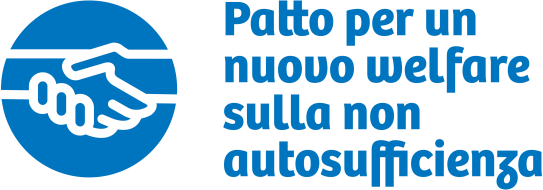 Comunicato Stampa                                                                                     Roma, 26 gennaio 2023ASSISTENZA AGLI ANZIANI, SI PARTE CON IL DISEGNO DI LEGGE DELEGA.Il Patto organizza un incontro pubblico con l’On. BellucciIl Disegno di Legge Delega approvato dal Governo Meloni conferma l’impianto di quello elaborato nella precedente legislatura, contenente numerose proposte del Patto per un Nuovo Welfare sulla Non Autosufficienza. Vi sono così le condizioni affinché quella dell’assistenza agli anziani sia una riforma qualificante della legislatura. Adesso serve che il tema diventi una priorità per il nuovo Governo e il nuovo Parlamento.Il Patto per un Nuovo Welfare sulla Non Autosufficienza giudica positivamente l’approvazione del Disegno di Legge Delega di riforma dell’assistenza agli anziani non autosufficienti da parte del Governo. Il testo licenziato, infatti, conferma i contenuti di quello predisposto nella precedente legislatura, gran parte dei quali provengono dalle proposte del Patto. La Delega si articola lungo due direttrici. Da una parte, superare l’attuale frammentazione delle risposte esistenti per costruire un sistema che sia unitario, semplice per anziani e famiglie e riconoscibile per tutta la popolazione: il Sistema Nazionale Assistenza Anziani (SNA). Dall’altra, costruire interventi di qualità e capaci di rispondere in modo appropriato alle eterogenee condizioni degli anziani. Dai servizi domiciliari a quelli residenziali, dai trasferimenti monetari ai sostegni ai caregiver familiari e alle assistenti familiari (“badanti”).“Esprimiamo soddisfazione per questo passaggio e ringraziamo il Governo - in particolar modo il Presidente Meloni, il Ministro Calderone e il ViceMinistro Bellucci - per aver valorizzato l’intenso lavoro di elaborazione compiuto dalla società civile nella precedente legislatura”, dichiarano le organizzazioni del Patto.La parte del precedente testo specificamente rivolta ai caregiver familiari è stata tolta perché il Governo vi dedicherà una normativa specifica. I caregiver sono un asse portante dell’assistenza: è necessario, quindi, prevedere tempestivamente azioni organiche e strutturate a loro sostegno, al fine di assicurarne la massima integrazione rispetto alla rete dei servizi erogati.L’approvazione del DDL è una buona partenza ma siamo solo all’inizio. Ora è necessario che il tema diventi una priorità politica per il nuovo Governo e il nuovo Parlamento. Solo così, infatti, sarà possibile trovare i fondi necessari per dare sostanza alla riforma. “Quella per gli anziani non autosufficienti deve diventare una grande e qualificante riforma della nuova legislatura”, proseguono le organizzazioni del Patto.Infine, il Patto segnala che domani pomeriggio, dalle ore 14.30 alle ore 16.30, organizzerà a Roma l’incontro pubblico “IL FUTURO DELL’ASSISTENZA AGLI ANZIANI IN ITALIA” in cui dialogherà con l’On. Maria Teresa Bellucci, ViceMinistro al Lavoro e alle Politiche Sociali. “Vi invitiamo a seguire l’evento in diretta streaming”, concludono le realtà del Patto.La diretta streaming si potrà seguire sul canale YouTube utilizzando il seguente link: https://youtube.com/live/CadY5Lfh-0gORGANIZZAZIONI ADERENTI AL PATTOIl Patto raggruppa 57 organizzazioni, la gran parte di quelle della società civile coinvolte nell’assistenza e nella tutela degli anziani non autosufficienti nel nostro Paese: rappresentano gli anziani, i loro familiari, i pensionati, gli ordini professionali e i soggetti che offrono servizi. Si tratta della comunità italiana della non autosufficienza, che ha deciso di superare confini, appartenenze e specificità per unirsi.Acli – Associazioni cristiane lavoratori italiani; AGeSPI – Associazione Gestori Servizi sociosanitari e cure Post Intensive; AIP – Associazione Italiana Psicogeriatria; AISLA – Associazione Italiana Sclerosi Laterale Amiotrofica; A.L.I.Ce. Italia ODV – Associazione per la Lotta all’Ictus Cerebrale; Alzheimer Uniti Italia Onlus; AMOR – Associazione Malati in Ossigeno-ventiloterapia e Riabilitazione; ANAP Confartigianato Persone – Associazione Nazionale Anziani e Pensionati; Anaste – Associazione nazionale strutture territoriali; A.N.N.A. – Associazione Nazionale Nutriti Artificialmente; ANPA Confagricoltura - Associazione Nazionale Pensionati Agricoltori; ANP-CIA – Associazione Nazionale Pensionati Cia; A.R.I.S. – Associazione Religiosa Istituti Socio-sanitari; Associazione Apnoici Italiani – APS; Associazione APRIRE – Assistenza Primaria In Rete – Salute a Km 0; Associazione Comitato Macula; Associazione Italiana Pazienti BPCO Onlus; Associazione Prima la comunità; Associazione Nazionale Pazienti Respiriamo Insieme – APS; ASSINDATCOLF– Associazione Nazionale dei Datori di Lavoro Domestico; Assoprevidenza – Associazione Italiana per la Previdenza Complementare; CARD ITALIA – Confederazione Associazioni Regionali dei Distretti; CARER ETS – Associazione Caregiver Familiari; Caritas Italiana; Cittadinanzattiva; CNA Pensionati; Confederazione Parkinson Italia; Consiglio Nazionale Ordine Assistenti Sociali; Consorzio MU.SA. – Consorzio Mutue sanitarie; Diaconia Valdese; F.A.I.S. – Federazione Associazioni Incontinenti e Stomizzati; Federazione Alzheimer Italia; Federazione Nazionale Coldiretti Pensionati; Fimiv – Federazione italiana della mutualità integrativa volontaria; FNPA Casartigiani – Federazione Nazionale Pensionati Artigiani; FNP CISL PENSIONATI; Forum Disuguaglianze Diversità; Forum nazionale delle Associazioni di Nefropatici, Trapiantati d’organo e di Volontariato; Forum nazionale del Terzo Settore; La Bottega del Possibile APS; Legacoopsociali; Movimento per l’invecchiamento attivo, diritti sociali e sanitari; Network Non Autosufficienza (NNA); Percorsi di secondo welfare; Professione in famiglia; S.I.G.G. – Società Italiana di Gerontologia e Geriatria; SIGOT – Società Italiana di Geriatria Ospedale e Territorio; S.I.M.F.E.R. Società Italiana di Medicina Fisica e Riabilitativa; SOS Alzheimer; SPI-CGIL – Sindacato Pensionati Italiani; UNEBA – Unione nazionale istituzioni e iniziative di assistenza sociale Maggiori informazioni sono disponibili al sito web  https://www.pattononautosufficienza.it/ 